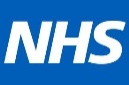 <GLH region name> NHS Genomic Laboratory HubGENOMIC LABORATORY REPORTReason for testingDiagnostic testing. <<Referral reason>>. Patient phenotype / HPO termsResultThis individual is heterozygous for a likely pathogenic BRCA1 missense variant (details below). Heterozygous BRCA1 pathogenic variants cause cancer susceptibility (OMIM: 604370 and 614320). Implications Each of her offspring would be at 50% risk of inheriting this variant and disorder. Other relatives, particularly females are at increased risk of this disorder.Recommended actionThis individual is at increased risk of developing further BRCA1-associated tumours and should be monitored appropriately.<INSERT ANY APPROPRIATE TREATMENT IMPLICATIONS>We recommend involvement of Clinical Genetics where predictive and diagnostic testing for this variant in her relatives can be arranged.Date issued: <AUTHORISEDDATE>                    Authoriser: Clinical Scientist	____________________________________________________________________________________________________________TECHNICAL INFORMATIONVariant detailsTest methodologyGenes screened in the panel: BRCA1 - NM_007294.3; BRCA2 - NM_000059.3; PALB2 – NM_024675.3Enrichment method: Agilent SureSelect Custom Design and sequenced on the Illumina platform with a sensitivity of at least 95%.The target region of those selected transcripts is covered to a minimum read depth of 30x.Screening for large deletions and duplications is performed using comparative depth of coverage of NGS data. Deletions/duplications are confirmed by Multiplex Ligation-Dependent Probe Amplification (MRC-Holland).*Variant classification – see Appendix 1 overleafOnly relevant results are shown; full details of methods and results, including benign/likely benign variants and variants of uncertain clinical significance, are stored on file and are available on request.Sample detailsAppendix 1: Variant classification Variant details*Variant classification according to the American College of Medical Genetics and Genomics (ACMG)1 and Association for Clinical Genomic Science (ACGS) 2020 guidelines2 and Cancer Variant Interpretation Group-UK consensus specification for Cancer Susceptibility Genes3 (http://www.canvaruk.org/)1Richards et al. (2015) Genetics in Medicine 17:405-24. (PMID 25741868)2www.acgs.uk.com/quality/best-practice-guidelines3 Garrett et al (2020) J Med Genet (PMID: 32170000) Head of DepartmentNameLocal Genetics ServiceLocal TrustAddressAddressPost CodeWeb site addressGeneral Enquiries:	 telephone contactEmail:	generic email addressLocal Genetics ServiceLocal TrustAddressAddressPost CodeWeb site addressDr xxxPatient Name:Jane DOEConsultant Gender:Female<<Hospital address>>Date of Birth:14 Jan 1968<<Hospital address>>NHS No:123 456 7890<<Hospital address>>Hospital No:NK<<Hospital address>>Your ref:GC12345Result summaryConsistent with a genetic diagnosis of BRCA1-related cancer susceptibilityorGenetic diagnosis of BRCA1-related cancer susceptibilityGeneZygosityHGVS descriptionLocation: GRCh37 (hg37)*ClassificationBRCA1Heterozygous NM_007294.3 c.xxT>C p.(Xxx)Chr17(GRCh37):g.xxxxxxA>GLikely pathogenicYour lab ref:122001180Sample ID1234567Sample collected:05 Jun 2020Sample typeDNA from peripheral bloodSample received05 Jun 2020Dr xxxPatient Name:Jane DOEConsultant Gender:Female<<Hospital address>>Date of Birth:14 Jan 1968<<Hospital address>>NHS No:123 456 7890<<Hospital address>>Hospital No:NK<<Hospital address>>Your ref:GC12345GeneZygosityHGVS descriptionLocation: GRCh37 (hg37)*ClassificationBRCA1Heterozygous NM_007294.3 c.xxT>C p.(Xxx)Chr17(GRCh37):g.xxxxxxxA>GLikely pathogenicGene-Disease AssociationGene-Disease AssociationHereditary cancer susceptibility OMIM 604370 and 614320InheritanceInheritanceAutosomal Dominant Evidence for variant classification using ACMG/AMP guidelines: Evidence for variant classification using ACMG/AMP guidelines: Evidence for variant classification using ACMG/AMP guidelines: PM2Not in gnomAD [add weblink]Not in gnomAD [add weblink]PS3Loss of Function by Findlay et al 2018 assay (PMID: 30209399; https://sge.gs.washington.edu/BRCA1/)Loss of Function by Findlay et al 2018 assay (PMID: 30209399; https://sge.gs.washington.edu/BRCA1/)PS4_modXxxx et al 2013 (PMID: xxx) and Xxxx et al 2019 (PMID: xxx)Xxxx et al 2013 (PMID: xxx) and Xxxx et al 2019 (PMID: xxx)PP3Revel score xxxRevel score xxx